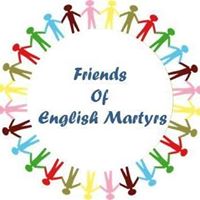 Dear Parent / Carer,As part of the new Data Protection Regulations we must seek your consent before contacting you directly about FEM related events or activities. We will contact you with information including but not limited to FEM fundraising initiatives, FEM meetings, School Lottery and events such as quiz nights and our Summer Fair.We aim to raise a minimum of £3,000 per year enabling us to support the school and students.In order to be able to continue to raise money and provide this support, it is vitally important that we are able to communicate with you to let you know what we are doing and what help we may need.If you are happy to be contacted by the Friends of English Martyrs’ Catholic Academy (FEM), please fill out the form below and return to the FEM via the school. We have a post box situated in the reception area of the school for all mail.Please note you will be able to withdraw consent at any time by emailing: fem-parents@outlook.com-------------------------------------------------------------------------------------------------RETURN: Your name and email address will be stored by the FEM.  We only use it to contact you about events and activities run by the FEM and will not pass your data onto any third parties. We will seek annual confirmation that you are still happy to receive direct communication from the FEM and will remove you from our mailing list immediately if you choose to withdraw.I am happy for the FEM to contact me via email using the following address.E-mail address………………………………………………………………………………………………………Name………………………………………………………………………………………………………………………Signed……………………………………………………………………………………………………………………Date………………………………………………………………………………………………………………………